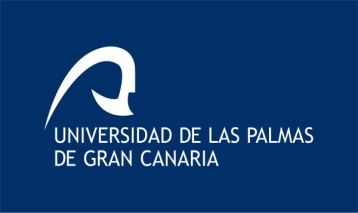 Don/Doña ………………………………..………………………………………………………, con DNI/NIE/Pasaporte ……………..……., tlf. …………………. y domicilio a efecto de notificaciones en …………………..…………………………………………………………………….. de ……………………………………………Autoriza a Don/Doña ………………………………..…………………………………………………, con DNI/NIE/Pasaporte ……………..……., para comparecer en su nombre y representación en la reunión pública para la asignación de plazas SICUE.Con la firma del presente escrito el representante acepta la representación conferida y responde de la autenticidad de la firma del otorgante, así como de la copia del DNI/NIE/Pasaporte del mismo que acompaña a este documento.En ……………………….……………………………, a …... de ………….…………… de 201…	El otorgante						El representante* El representante deberá acudir con su DNI/NIE/Pasaporte, y acompañar al presente documento fotocopia del DNI/NIE/Pasaporte del otorgante.